НОВИНИ(структура документу обов'язково включає всі означені пункти)ДАТАНАЗВА ДЕ? ЩО та ЯК? ВИСНОВКИПІДПИС(у назві події бажано включати назву кафедри(факультету)(Назву бажано робити короткою)(Правила й вимоги до новин описані у розділі СТАНДАРТ КНУБА (Інформаційно-аналітичний відділ)  на сторінці ПІДТРИМКА САЙТУФОТО  ГОРИЗОНТАЛЬНІ1000 px – довга сторона фото70-300 kB – орієнтовний об’ємJPG/PNG  - формат файлуLOW (medium) – ступінь стискання(показано участь студентів, викладачів, співробітників у новинах, які організовано на кафедрі)НОВИНИ УНІВЕРСИТЕТУ надсилатиНаталія Володимирівна Чепурнасhepurnayanv@ukr.netНОВИНИ ФАКУЛЬТЕТУ надсилатиa281@ukr.netКопаниця Юрій ДмитровичОформлення e-mailТема: дата й назва подіїКожне фото окремоДокумент окремо без вставлених фото включає всі обов’язкові елементи (дивись початок)Всі файли прикріплені до листаПоле повідомлення залишаємо пустим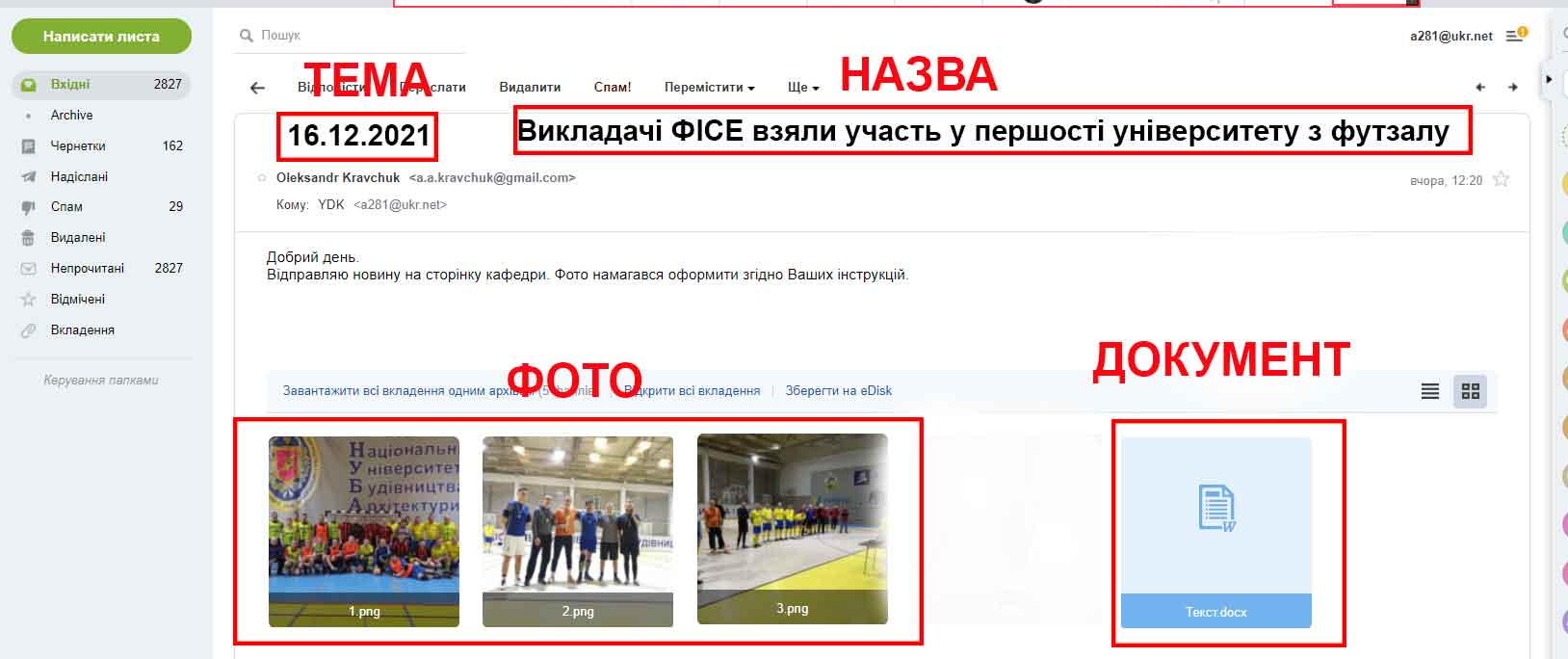 